Please help support our school by joining the CGES PTA!!!! 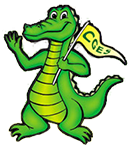 The CGES PTA supports many activities throughout the school year.  Field trips, the Art Fair, Cultural Heritage Night, the End of the School Year Picnic, assemblies, and materials for the classrooms are just a few of the things that your dues help to fund.  Your membership money goes directly to funding activities for the students and staff at CGES.Please fill out the information below and return it to school with a check or cash.We PROMISE we will not contact you or ask you to volunteer.  And, you are not required to attend any meetings, although we do encourage you to join us!If you have any questions, please email membership@cgespta.org.Thanks!Parent Membership Fees for 2017-2018 PTA Please make checks out to: CGES PTA Parent Membership Fees for 2017-2018 PTA Please make checks out to: CGES PTA Parent Membership Fees for 2017-2018 PTA Please make checks out to: CGES PTA Parent Membership Fees for 2017-2018 PTA Please make checks out to: CGES PTA Basic Membership$151 PTA membership Gator Membership$302 PTA memberships (2 adults): CGES car magnetGreen Gator$752 PTA memberships (2 adults): CGES car magnet, AND Rockville Rewards Card Golden Gator $2502 PTA memberships (2 adults) CGES Car Magnet, Rockville Rewards Card, AND Yearbook (must join by March 1st )Gator Champion $4002 PTA memberships (2 adults): CGES Car Magnet, Rockville Rewards Card, Yearbook, & Acknowledgement in the Yearbook (must join by March 1st )Other Contribution $______Your voluntary tax-deductible* donation of any amount is always welcome!          We want you to join. If you have a financial barrier to joining the PTA, don’t let that get in the way.Please contact us to request assistance at President@cgespta.org or Stacey_F_Rogovoy@mcpsmd.org          We want you to join. If you have a financial barrier to joining the PTA, don’t let that get in the way.Please contact us to request assistance at President@cgespta.org or Stacey_F_Rogovoy@mcpsmd.org          We want you to join. If you have a financial barrier to joining the PTA, don’t let that get in the way.Please contact us to request assistance at President@cgespta.org or Stacey_F_Rogovoy@mcpsmd.org          We want you to join. If you have a financial barrier to joining the PTA, don’t let that get in the way.Please contact us to request assistance at President@cgespta.org or Stacey_F_Rogovoy@mcpsmd.org Parent 1 Name:Parent 1 Name:Parent 2 Name:Parent 2 Name:Parent 1 Email or Phone Number:Parent 1 Email or Phone Number:Parent 2 Email or Phone Number:Parent 2 Email or Phone Number:Child First Name:Last Name:Last Name:Grade/Morning Teacher:Child First Name:Last Name:Last Name:Grade/Morning Teacher:Child First Name:Last Name:Last Name:Grade/Morning Teacher: